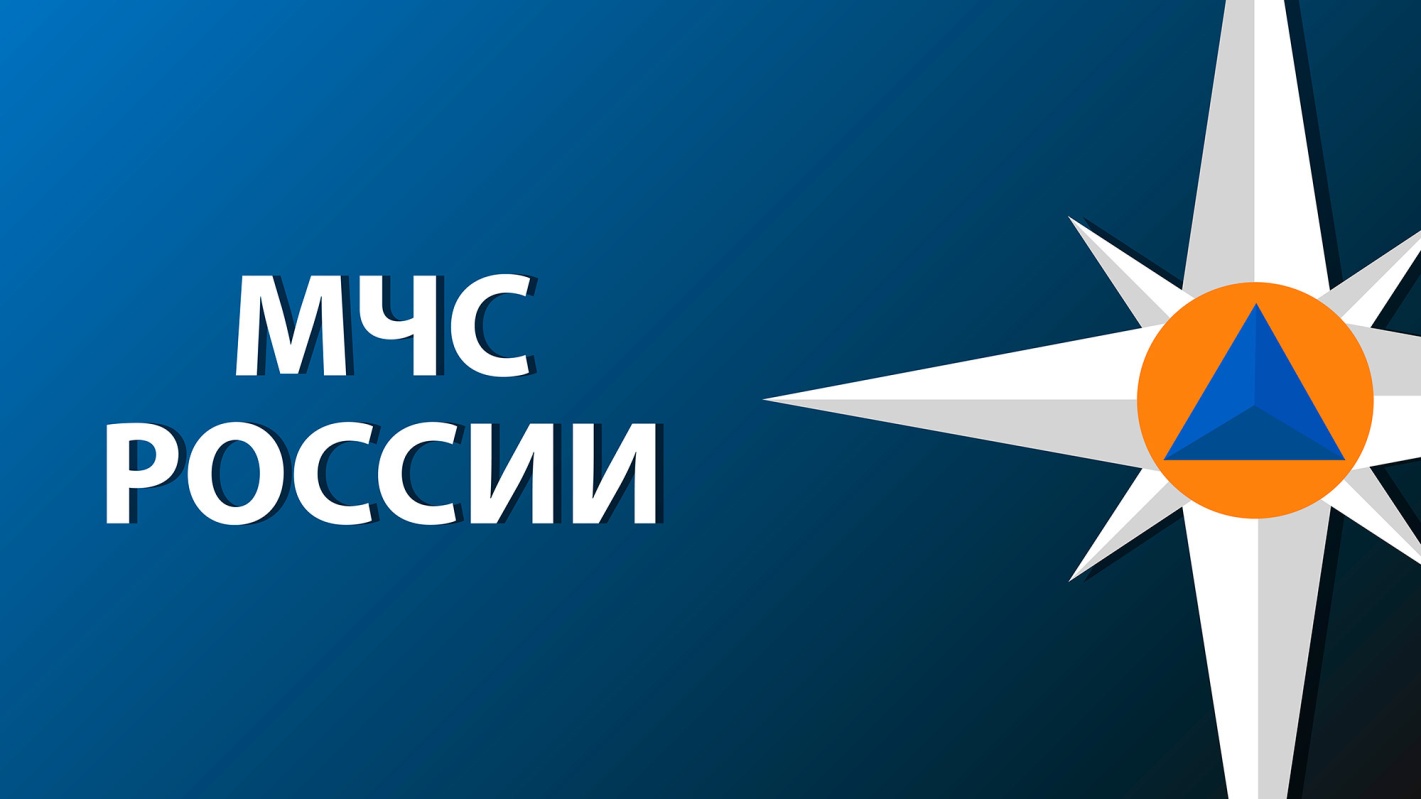 Петербургские спасатели проводят ежедневный мониторинг ледовой обстановкиГлавное управление МЧС России по г. Санкт-Петербургу просит гостей и жителей Северной столицы быть внимательными и соблюдать правила безопасности во время нахождения на берегу водоемов. Напоминаем, что выход на ледовое покрытие реки Нева с её притоками, рукавами и каналами запрещен на протяжении всего зимнего периода.Ежедневно проводимый мониторинг ледовой обстановки Финского залива показывает, что в разных местах толщина ледового покрытия колеблется от 5 до 20 см, что не позволяет людям безопасно находится на нем. Перепады толщины льда вызваны трещинами, большое количество которых образуется в районе Комплекса защитных сооружений около Кронштадта во время частых штормовых явлений. Так, продолжает оставаться неблагоприятной ледовая обстановка у пропускных сооружений № 1 и в районе фарватера толщина битого льда составляет до 5 см. У пропускного сооружения № 2 в районе маяка Толбухин в сторону фарватера толщина льда - до 5 см. Кроме этого, недавно прошедшие снегопады скрыли опасные участки ледяного покрова Финского залива, толщина которого в некоторых местах не превышает и 2 см. Берегите свою жизнь и здоровье, в случае неблагоприятных погодных явлений (плюсовая температура, сильный ветер и снег) воздерживайтесь от посещения водоемов.